<img src="http://pixel.quantserve.com/pixel/p-5cvC4NOeGmtNA.gif" style="display: none;" border="0" height="1" width="1" alt="Quantcast"/>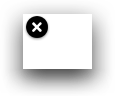 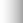 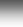 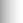 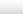 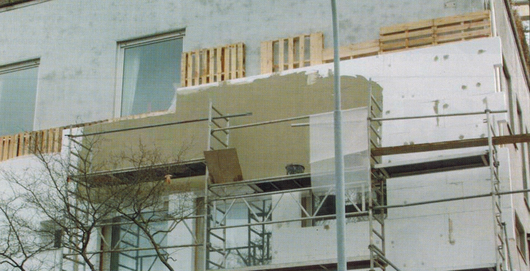 